Les pronoms relatifs :CE QUI, CE QUE (CE QU’) et CE DONTNote the use of ce qui, ce que and ce dont in the following sentences:	Je voudrais savoir ce qui t’intéresse.				I would like to know what interests you.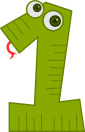 	Dis-moi ce qui est arrivé!					Tell me what happened. 	Je ne sais pas ce que tu fais.				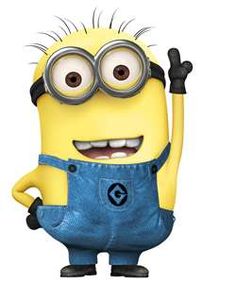 	I don’t know what you are doing.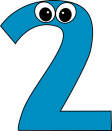 	Montre-moi ce que tu as acheté!				Show me what you bought.	Dis-moi ce dont tu as envie!					Tell me what you feel like/want.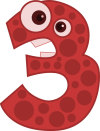 	Je ne comprends pas ce dont tu parles.			I don’t understand what you are talking about.  Ce qui, ce que and ce dont correspond to WHAT.Ce qui is the equivalent to la chose/les choses qui…It functions as the SUBJECT of the verb that follows.Ce que is the equivalent of la chose/les choses que…It functions as the DIRECT OBJECT of the verb that follows.Ce dont is the equivalent to la chose/les choses dont…It replaces a phrase with DE.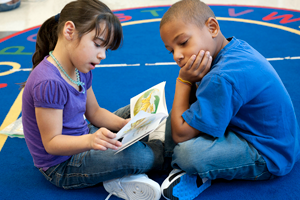 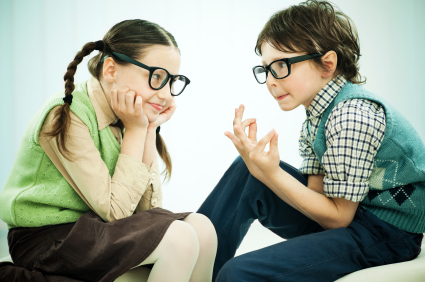 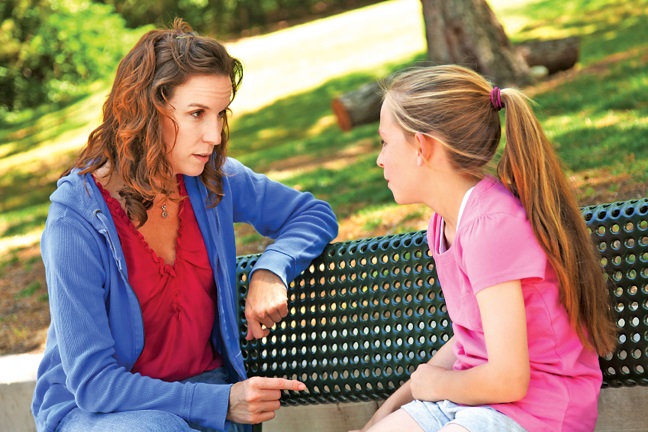 